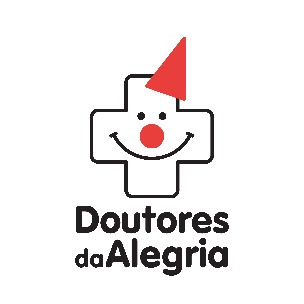 PROCESSO DE SELEÇÃO DE ARTISTAS 
PARA O ELENCO SUBSTITUTO DO DOUTORES DA ALEGRIA{ficha de inscrição}DECLARAÇÃOEu,____________________________________________________________________, como candidato(a), declaro conhecer e concordar com os termos do edital de seleção de artistas para o elenco do Doutores da Alegria ao qual se refere esta ficha de inscrição. Declaro, ainda, que respondo pela veracidade das informações indicadas na presente.________________  , _____ de __________________ de 2022._______________________________Assinatura do candidato(a)DADOS CADASTRAIS NOME COMPLETO ENDEREÇO COMPLETOCEP                                                                        	   BAIRROCIDADE                                                                   	   ESTADODATA DE NASCIMENTO                                                     PROFISSÃODRT -  NÚMERONACIONALIDADE                                                                NATURALIDADEAUTO-DECLARAÇÃO DE RAÇAAUTO-DECLARAÇÃO DE GÊNEROTELEFONE                                                                         	   CELULARE-MAILCARTA DE INTENÇÃOPor que você quer trabalhar na associação Doutores da Alegria?